ДодатокСКЛАДкомісії з реорганізації (припинення) комунального некомерційного підприємства «Тернопільська міська дитяча комунальна лікарня»Пискливець Тетяна Ігорівна – заступник директора Комунального некомерційного підприємства «Тернопільська комунальна міська лікарня №2» голова комісії, Питель Ірина Дмитрівна – заступник начальника відділу охорони здоров’я та медичного забезпечення з медичних питань, заступник голови комісії, Максимишин Жанна Мирославівна – менеджер з адміністративної роботи Комунального некомерційного підприємства «Тернопільська міська дитяча комунальна лікарня», секретар комісії Члени комісії:Підгайна Марія Василівна – завідувач сектору економічної роботи та бухгалтерського обліку відділу охорони здоров’я та медичного забезпечення, ідент. код 2362402267.Солонинка Оксана Володимирівна – головний бухгалтер відділу охорони здоров’я та медичного забезпечення,.Гайдук Любов Степанівна - головний бухгалтер Комунального некомерційного підприємства «Тернопільська міська дитяча комунальна лікарня»,.Якимів Оксана Ігорівна – головна медична сестра Комунального некомерційного підприємства «Тернопільська міська дитяча комунальна лікарня»,.Мандзій Любомир Михайлович – інженер, Комунального некомерційного підприємства «Тернопільська міська дитяча комунальна лікарня» ,.Верней Олена Михайлівна – начальник відділу кадрів Комунального некомерційного підприємства «Тернопільська міська дитяча комунальна лікарня»,.Міський голова	Сергій НАДАЛ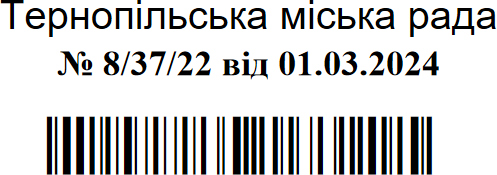 